515 Quiz2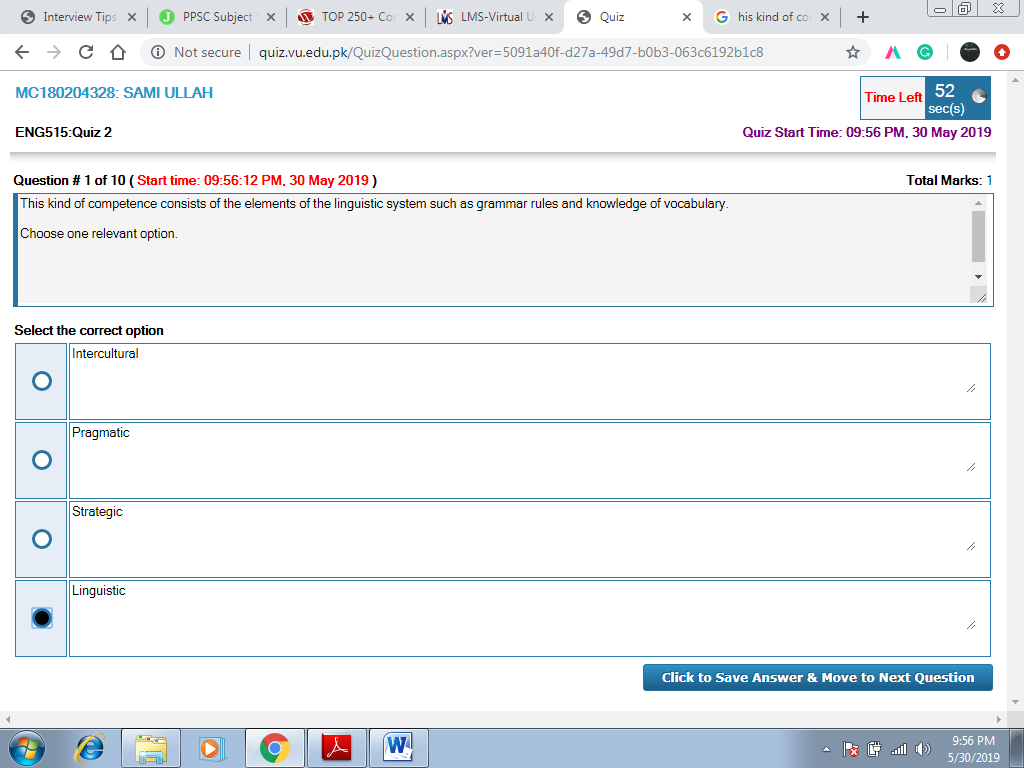 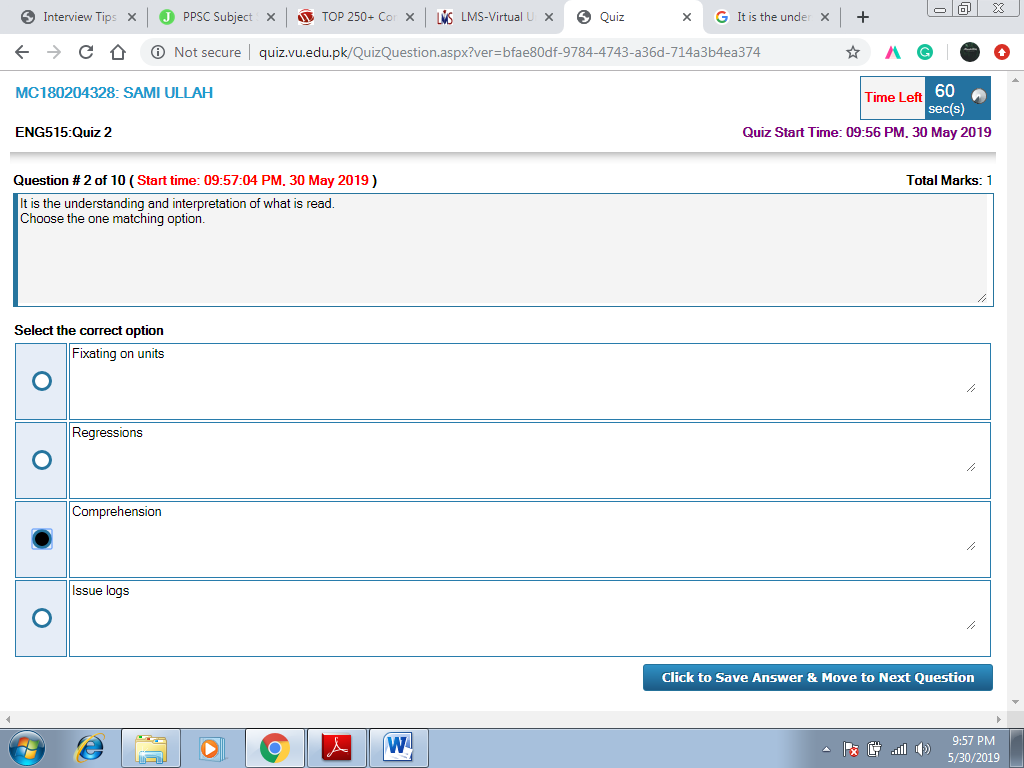 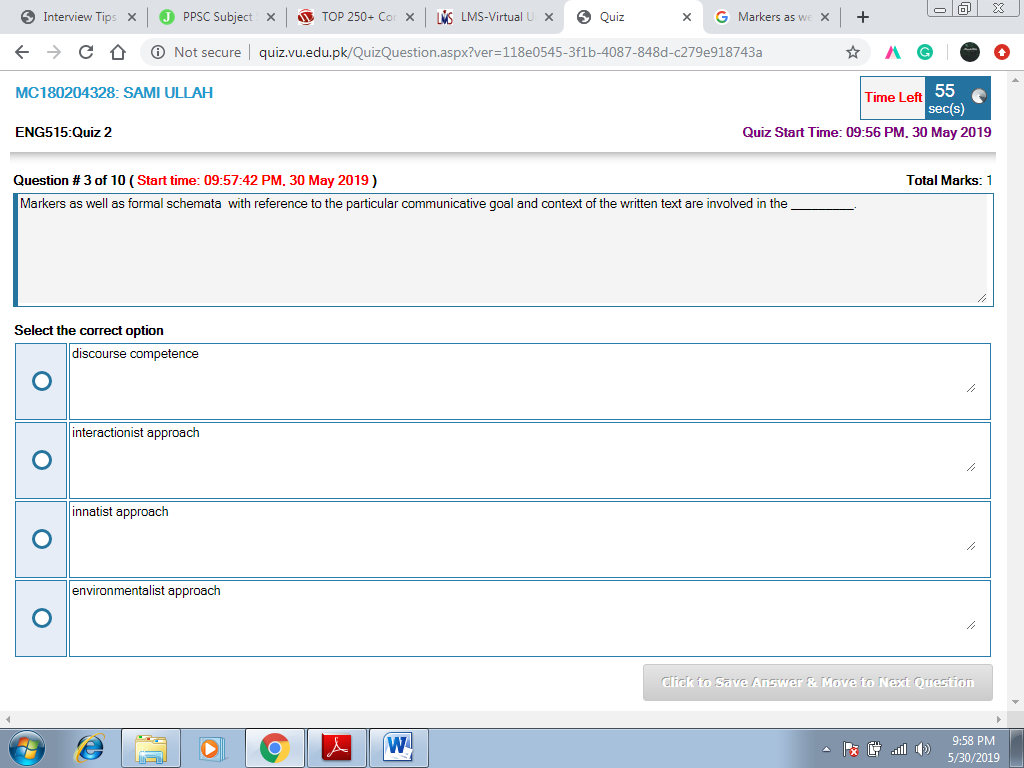 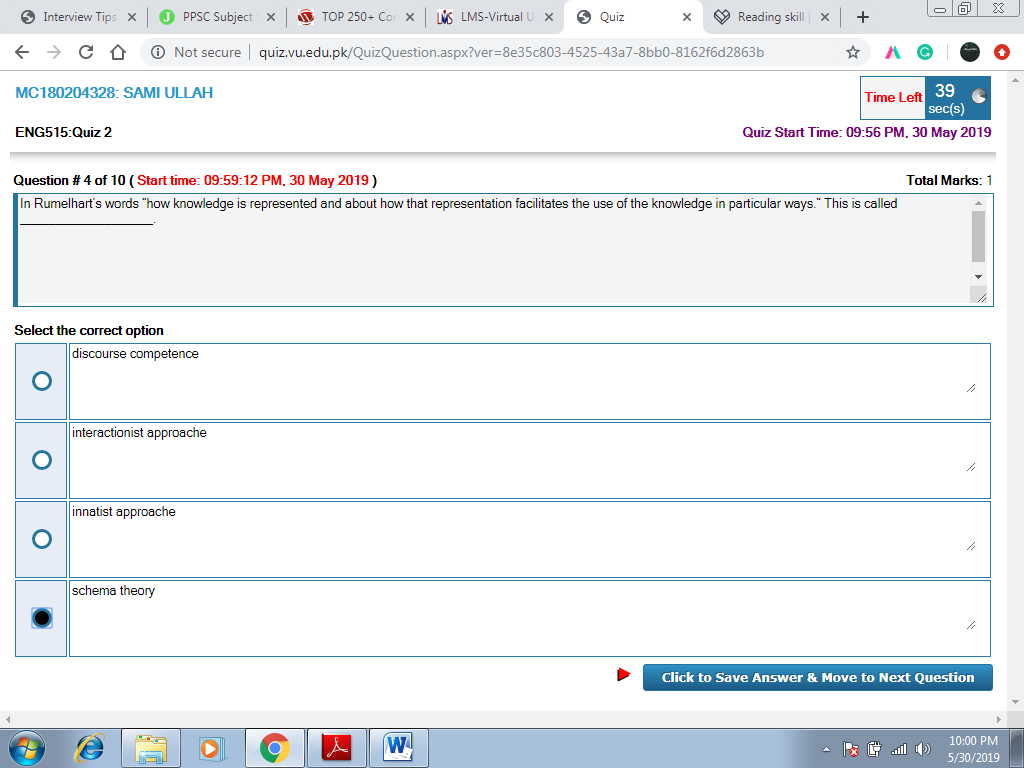 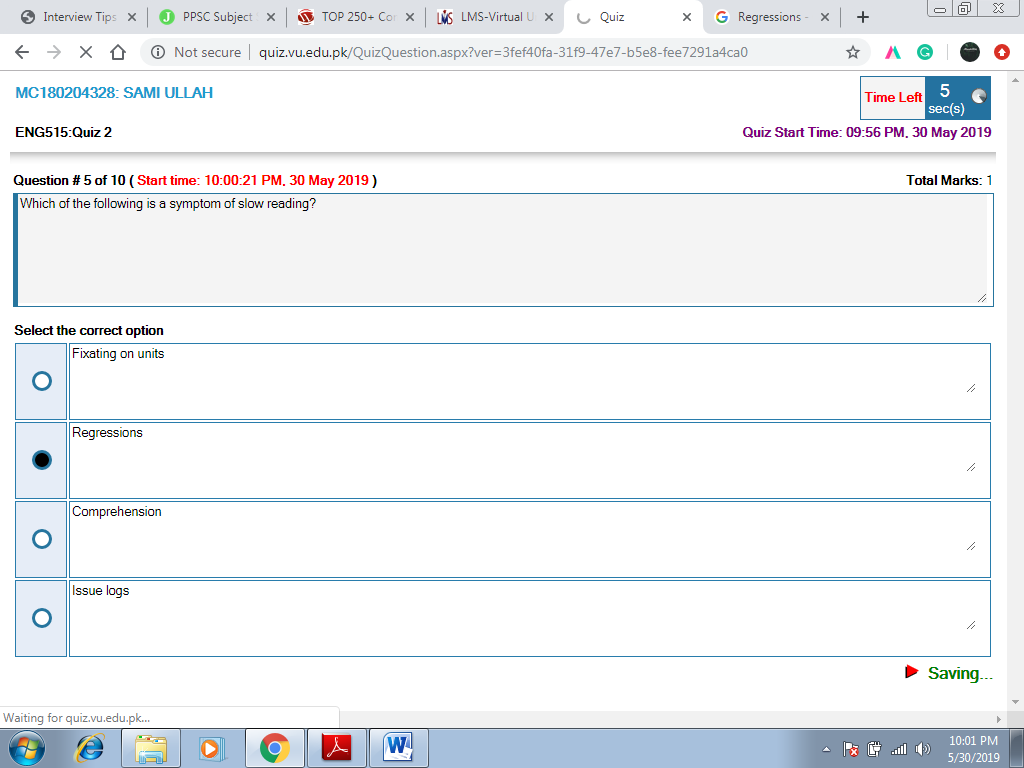 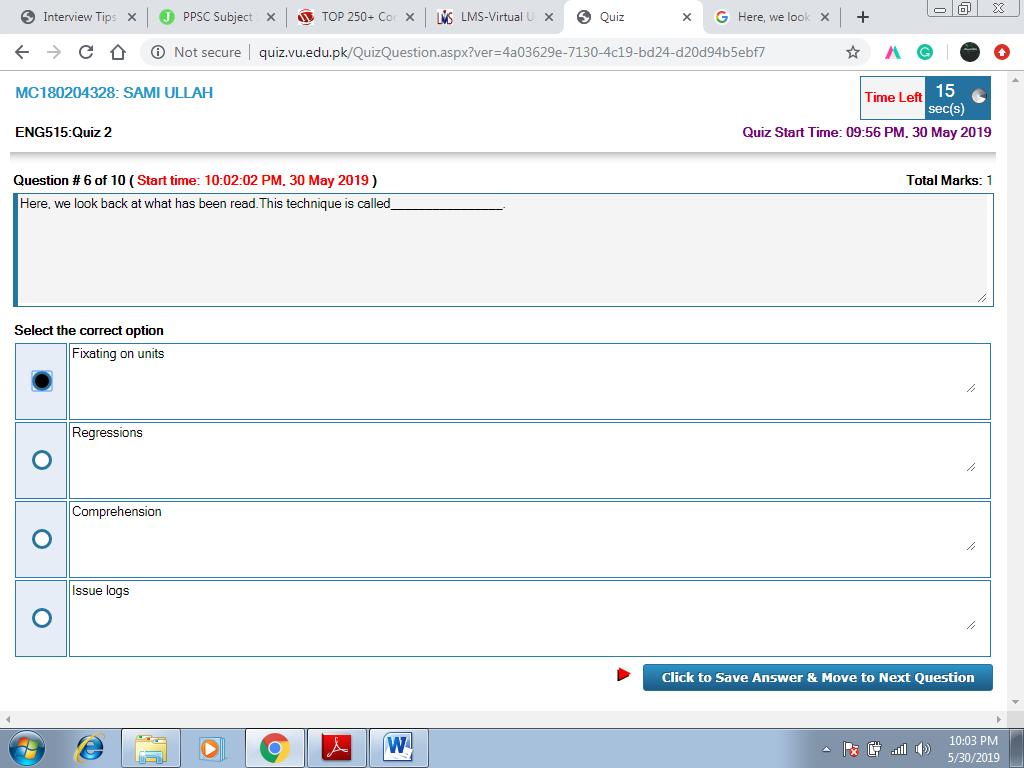 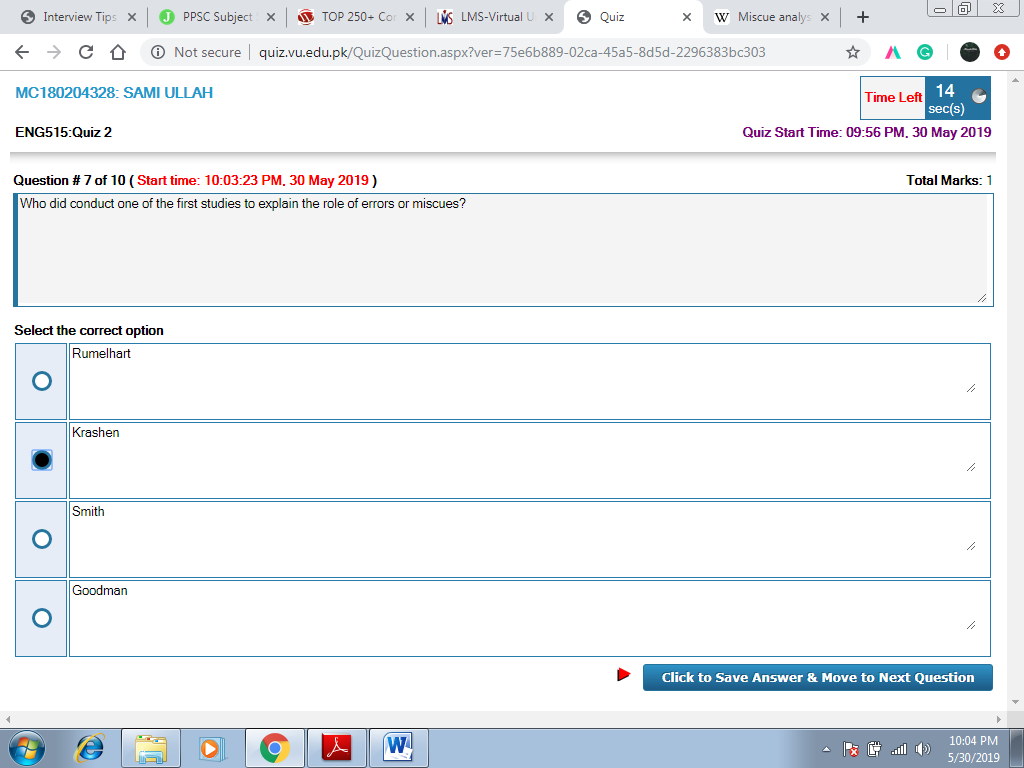 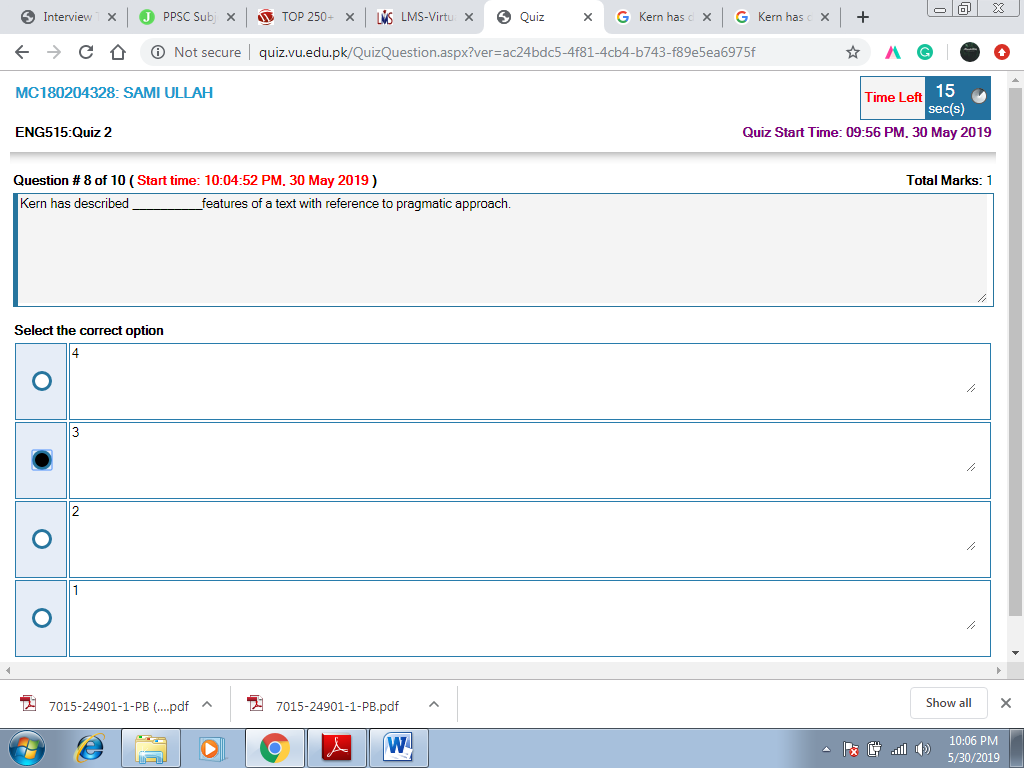 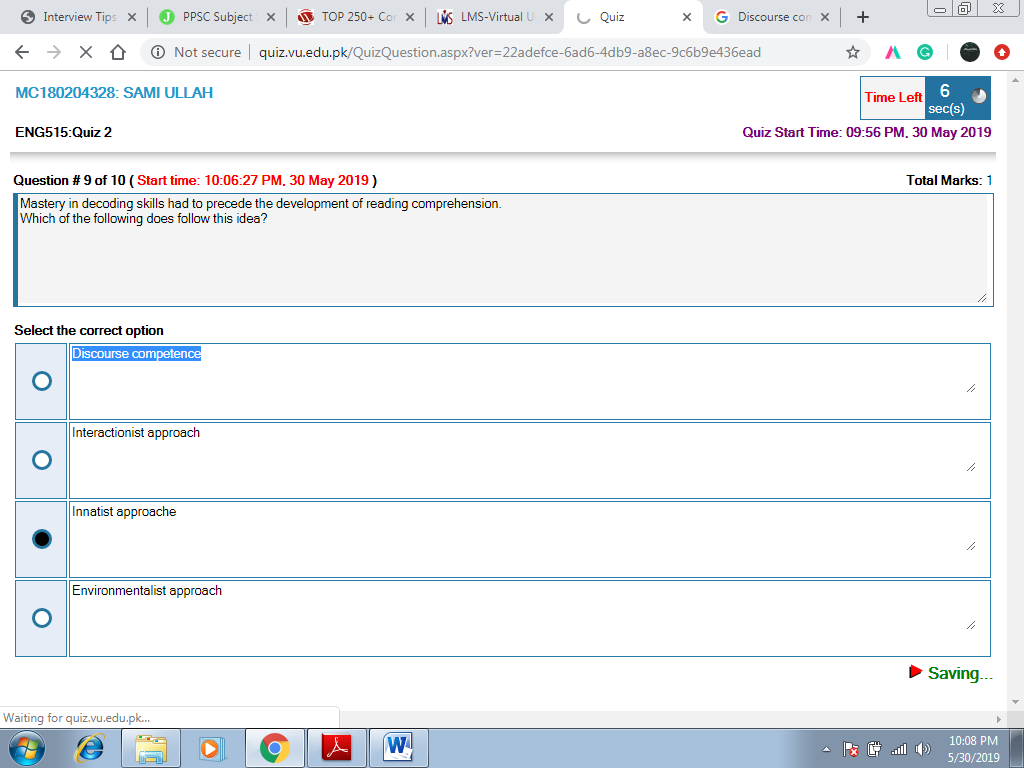 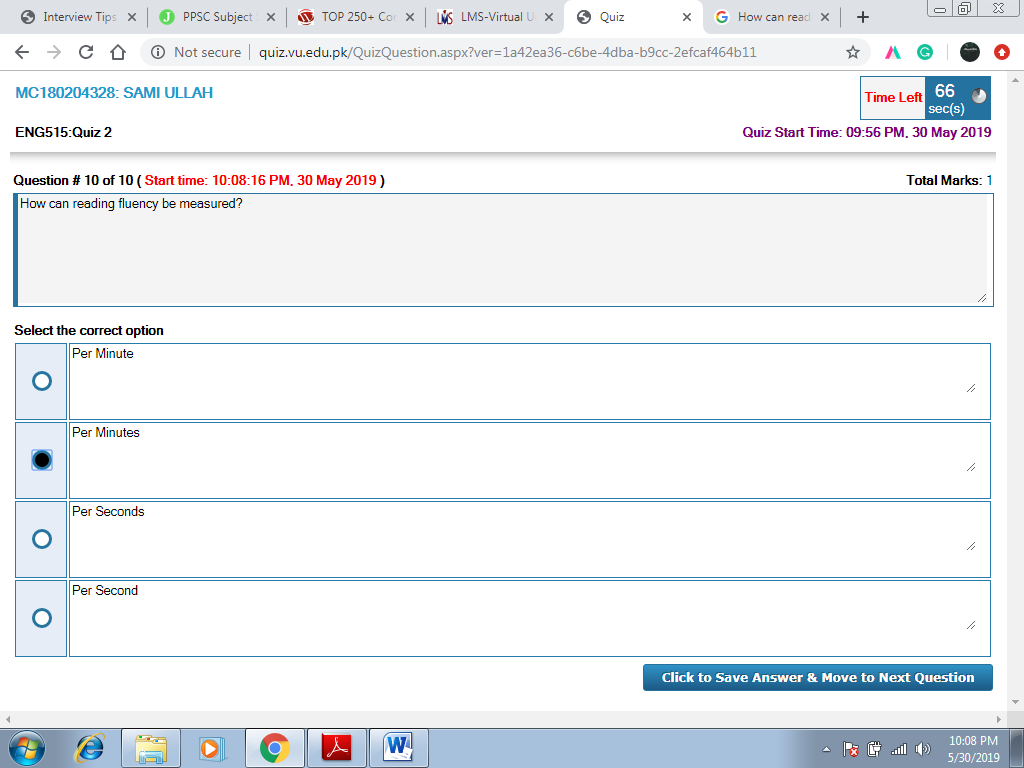 Quiz2 saif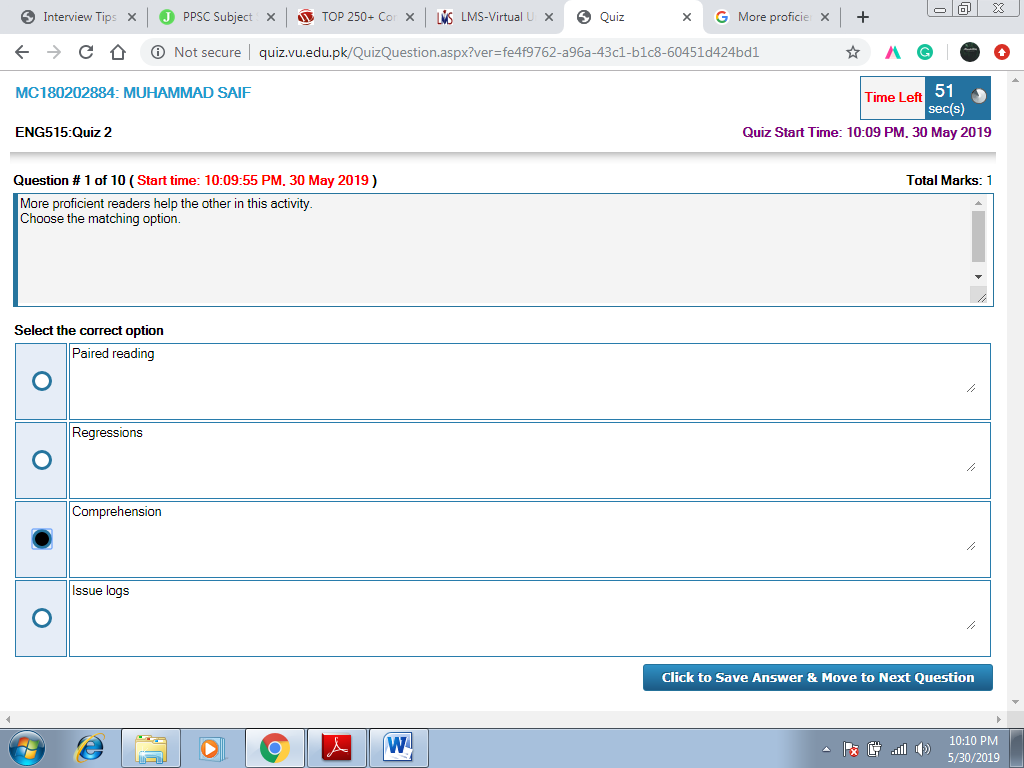 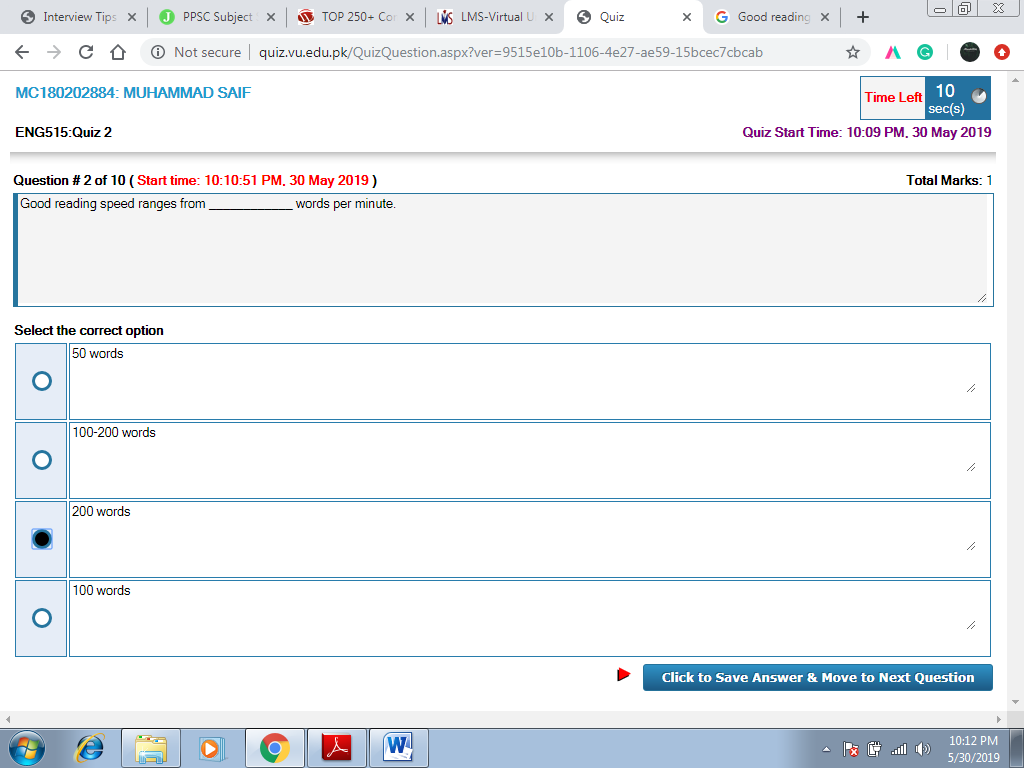 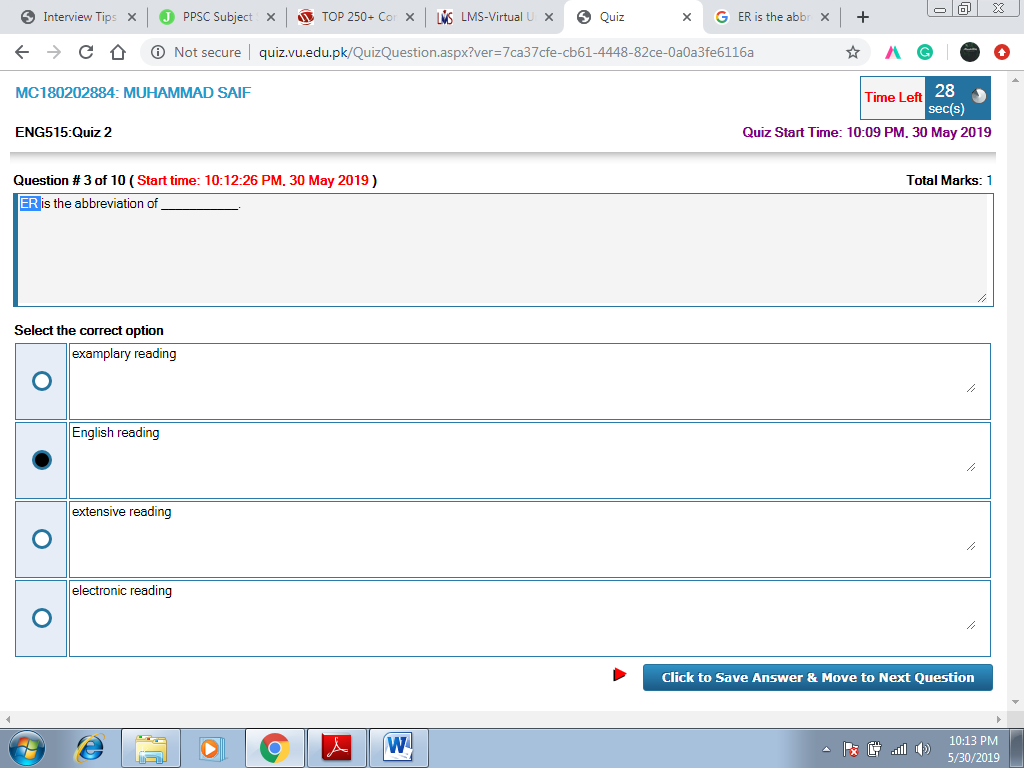 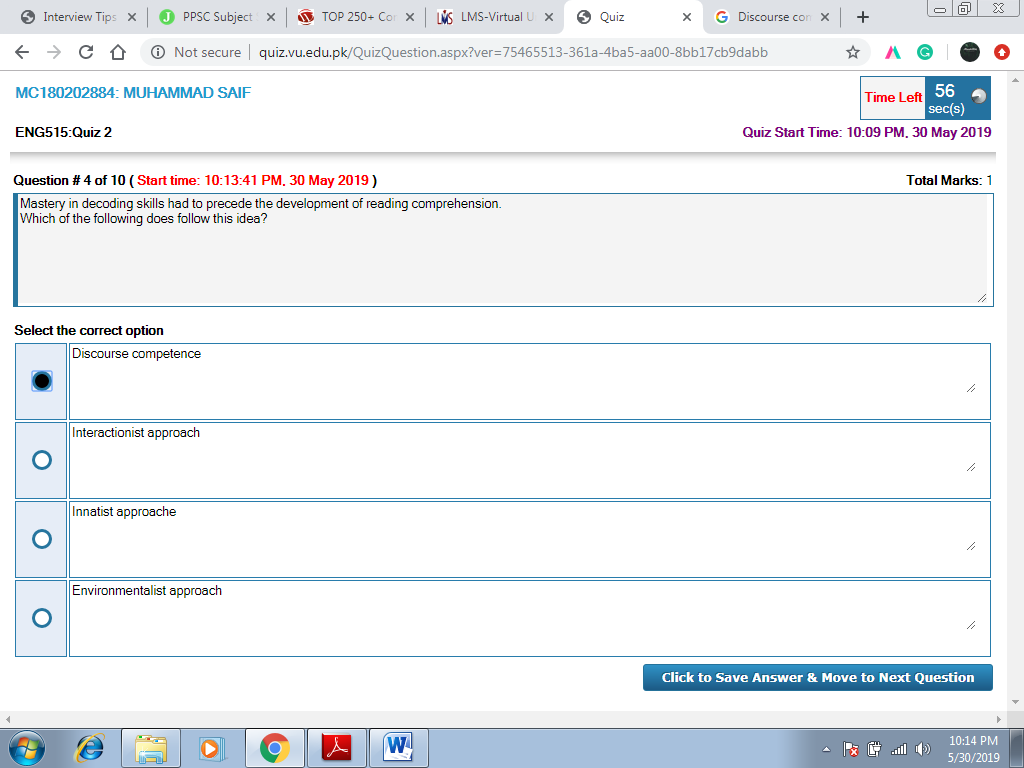 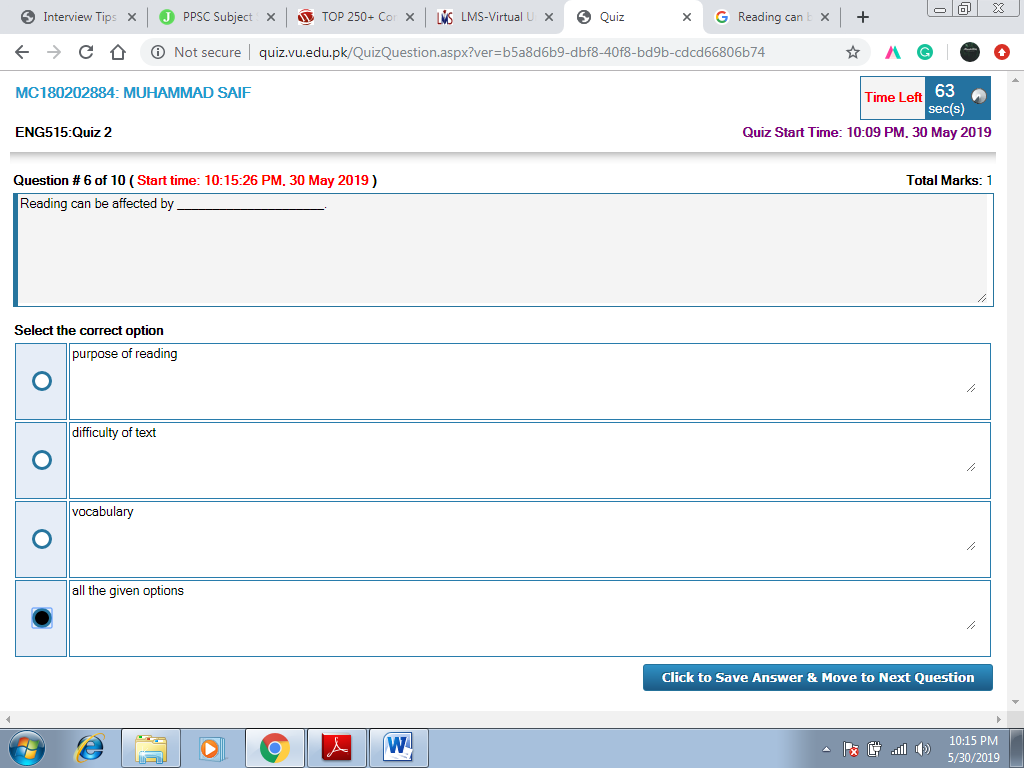 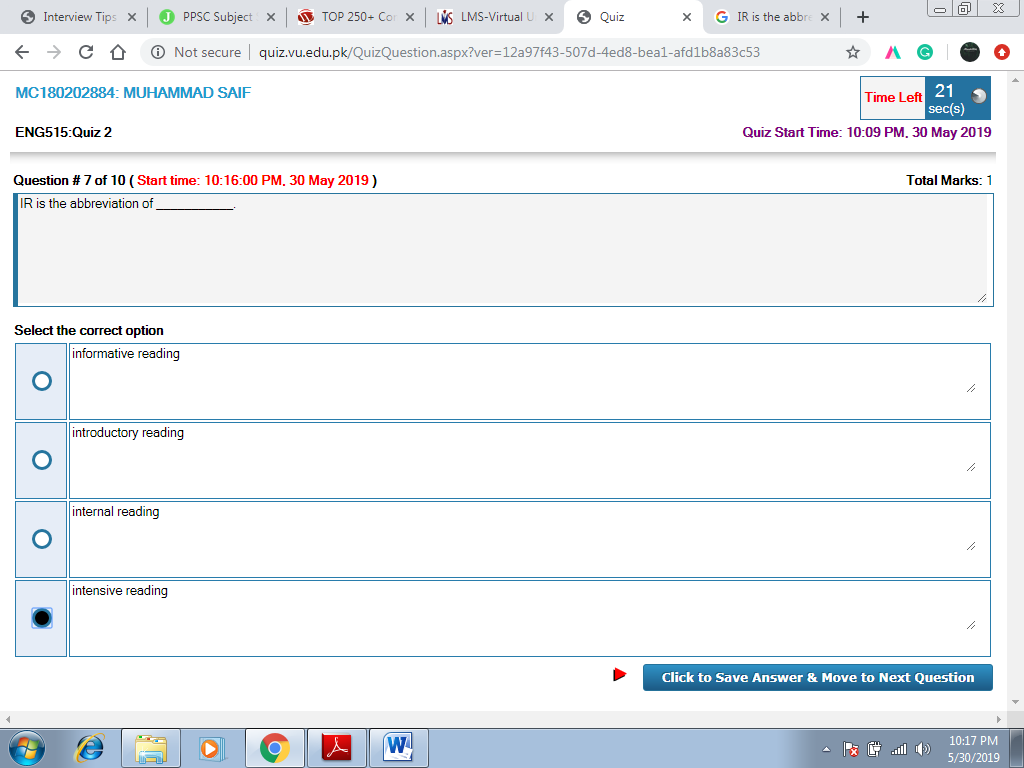 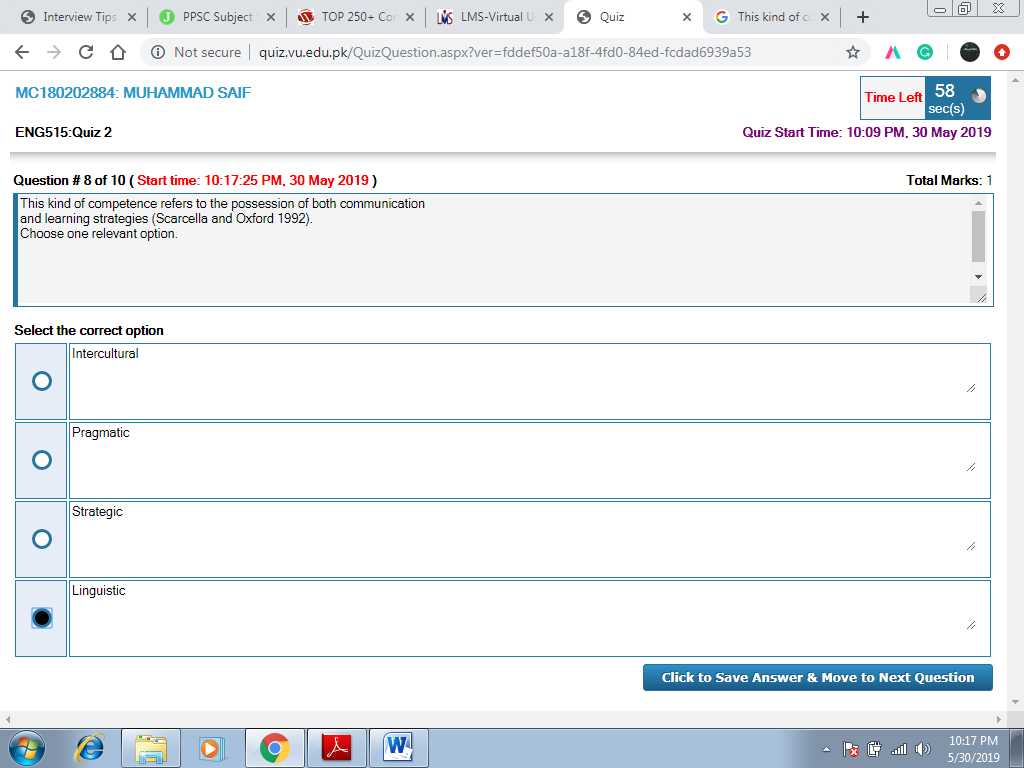 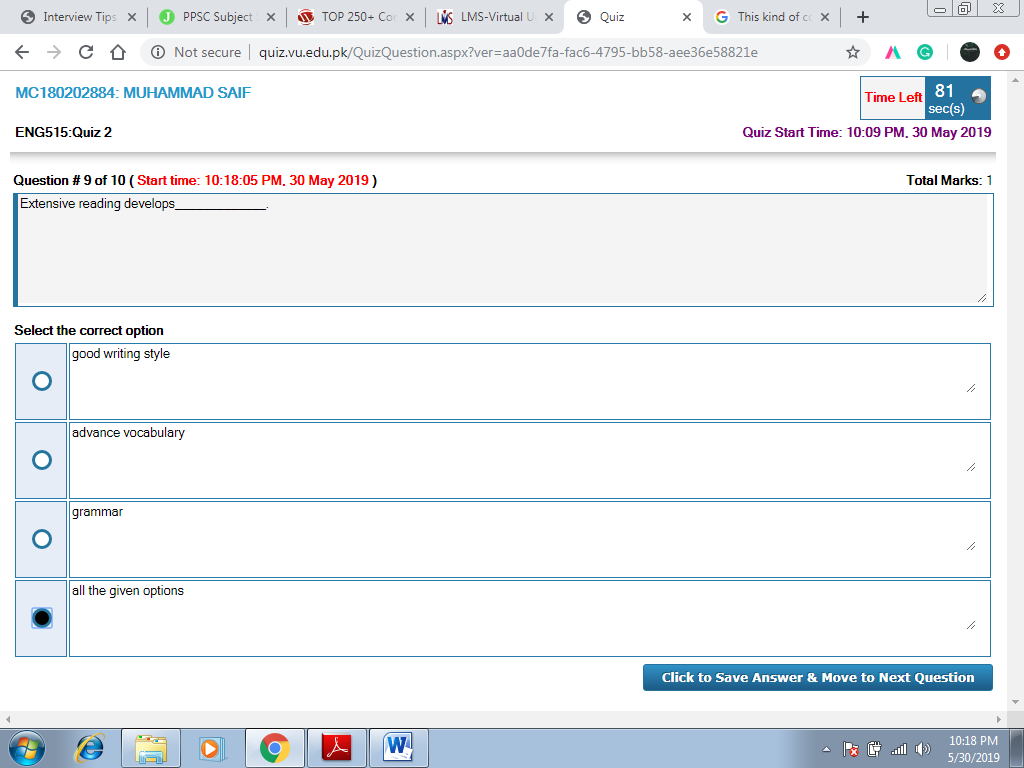 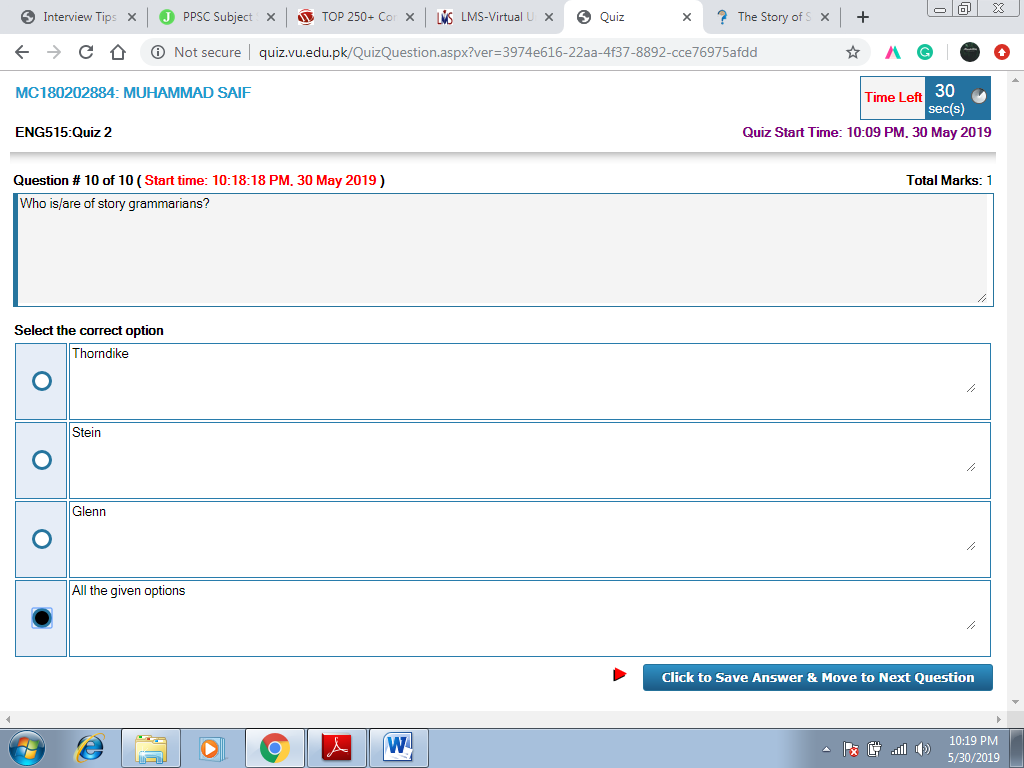 